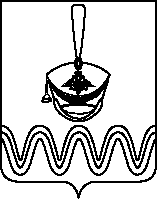 П О С Т А Н О В Л Е Н И ЕАДМИНИСТРАЦИИ БОРОДИНСКОГО СЕЛЬСКОГО ПОСЕЛЕНИЯПРИМОРСКО-АХТАРСКОГО РАЙОНА от 04 декабря 2019                                                                                  № 313станица БородинскаяОб утверждении перечня должностей муниципальной службы администрации Бородинского сельского поселения Приморско-Ахтарского района, в наибольшей степени подверженных риску коррупцииРуководствуясь Федеральным законом от 02 марта 2007 № 25-ФЗ "О муниципальной службе в Российской Федерации", Федеральным законом от 25 декабря 2008 года № 273-ФЗ «О противодействии коррупции», Указом Президента Российской Федерации от 21 июля 2010 г. № 925 «О мерах по реализации отдельных положений Федерального закона «О противодействии коррупции», администрация Бородинского сельского поселения Приморско-Ахтарского района п о с т а н о в л я е т: 1.Утвердить перечень должностей муниципальной службы в администрации Бородинского сельского поселения Приморско-Ахтарского района, в наибольшей степени подверженных риску коррупции (коррупциогенных должностей) и замещение которых связано с:-непосредственным предоставлением муниципальных услуг заявителям, а также иными непосредственными контактами с гражданами и организациями;-осуществлением контрольных и надзорных мероприятий;-подготовкой и принятием решений о распределении бюджетных средств, субсидий, межбюджетных трансфертов, а также распределением ограниченного ресурса;- подготовкой и принятием решений, связанных с размещением заказов для муниципальных нужд;- подготовкой и принятием решений по долгосрочным целевым программам, государственным капитальным вложениям и другим программам, предусматривающим выделение бюджетных средств;- подготовкой и принятием решений, связанных с назначениями на муниципальные должности в наибольшей степени подверженных риску коррупции (коррупциогенные должности) согласно приложению.2. Ведущему специалисту администрации Бородинского сельского поселения Приморско-Ахтарского района (Коваленко) ознакомить с указанным перечнем заинтересованных муниципальных служащих администрации Бородинского сельского поселения Приморско-Ахтарского района и разместить на официальном сайте администрации Бородинского сельского поселения Приморско-Ахтарского района в сети Интернет.3. Контроль за выполнением настоящего постановления оставляю за собой.4. Постановление вступает в силу со дня его официального обнародования. Глава Бородинского сельского поселенияПриморско-Ахтарского района                                                                В.В.ТуровПРИЛОЖЕНИЕУТВЕРЖДЕНпостановлением администрацииБородинского сельского поселенияПриморско-Ахтарского районаот 04.12.2019 г. № 313Переченьдолжностей муниципальной службы администрации Бородинского сельского поселения Приморско-Ахтарского района, в наибольшей степени подверженных риску коррупции1. старшие должности муниципальной службы: ведущий специалист;2. младшие должности муниципальной службы: специалист 1.Глава Бородинского сельского поселенияПриморско-Ахтарского района                                                         В.В.Туров